Как привить интерес у ребёнка к чтению            Советы для родителей1. Наслаждайтесь чтением сами: цитируйте, смейтесь, заучивайте отрывки, делитесь прочитанным и выработайте тем самым у детей отношение к чтению, как к удовольствию.2. Читайте детям вслух с самого раннего возраста. Не подменяйте истинное знакомство с
книгой прослушиванием аудиозаписей сказок.3. Берите с собой детей в библиотеку и учите пользоваться её фондами.4. Показывайте, что вы цените чтение: покупайте книги, дарите их сами и получайте в
качестве подарка.5. Сделайте чтение увлекательным занятием: покажите, что книги полны превосходных идей, которые дети могут использовать в своей жизни.6. Пусть дети сами выбирают себе книги и журналы.7. Подпишитесь на журналы для ребёнка (на его имя) с учётом его интересов.8. Пусть ребёнок читает вслух маленьким детям или кому-нибудь из домашних.9. Поощряйте чтение (разрешите подольше не ложиться спать, чтобы почитать).10. Играйте в настольные игры, которые предполагают чтение.11. В доме должна быть детская библиотечка.12. Собирайте книги на темы, которые вдохновят детей ещё что-то прочитать об этом (книги
о динозаврах, космических путешествиях и т. д.)13. Предложите детям до или после просмотра фильма прочитать книгу, по которой поставлен фильм.14. Если дети посмотрели интересную передачу по телевизору, достаньте книгу на эту тему.15. Устройте домашний театр: читайте по ролям, используя костюмы и реквизит.16. Чаще спрашивайте мнение детей о книгах, которые они читают.17. Детям поначалу лучше читать короткие рассказы, а не большие произведения: тогда у
них появится ощущение законченности и удовлетворения. 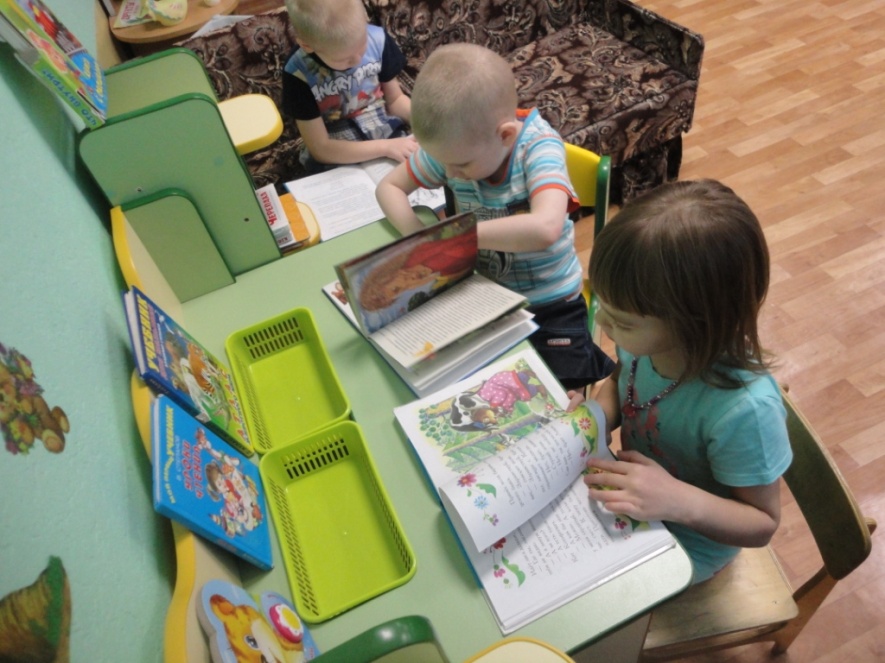 